Открытие электронно-медицинской карты пациенты.1.1  Если пациент записан в расписании, найти его и два раза нажать на него.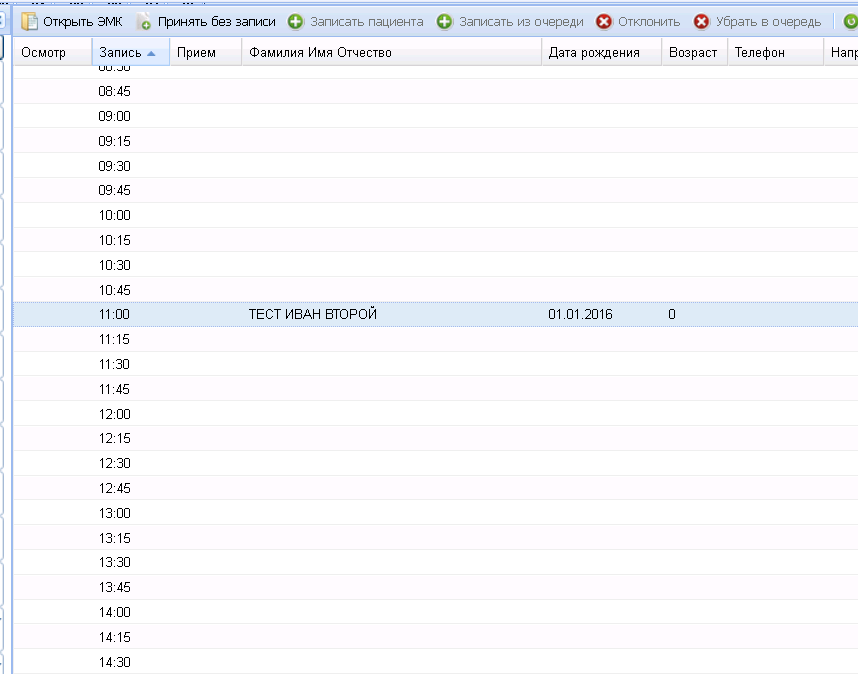   Если пациент пришел без записи, нажать кнопку «Принять без записи».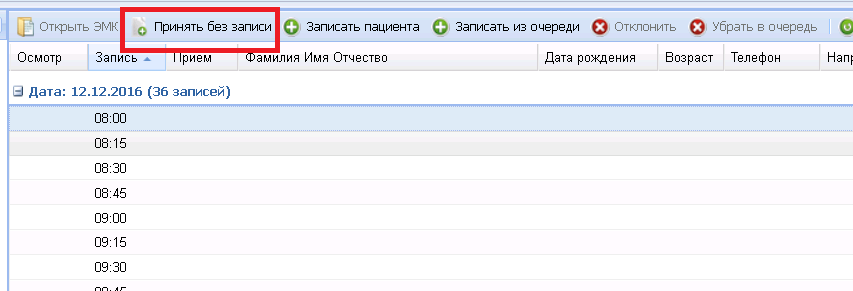 Заполнить поисковую форму. ФИО и дату рождения. (В поля ФИО можно писать по одной букве)Нажать кнопку «Найти»Выбрать пациента: два раза нажать на него.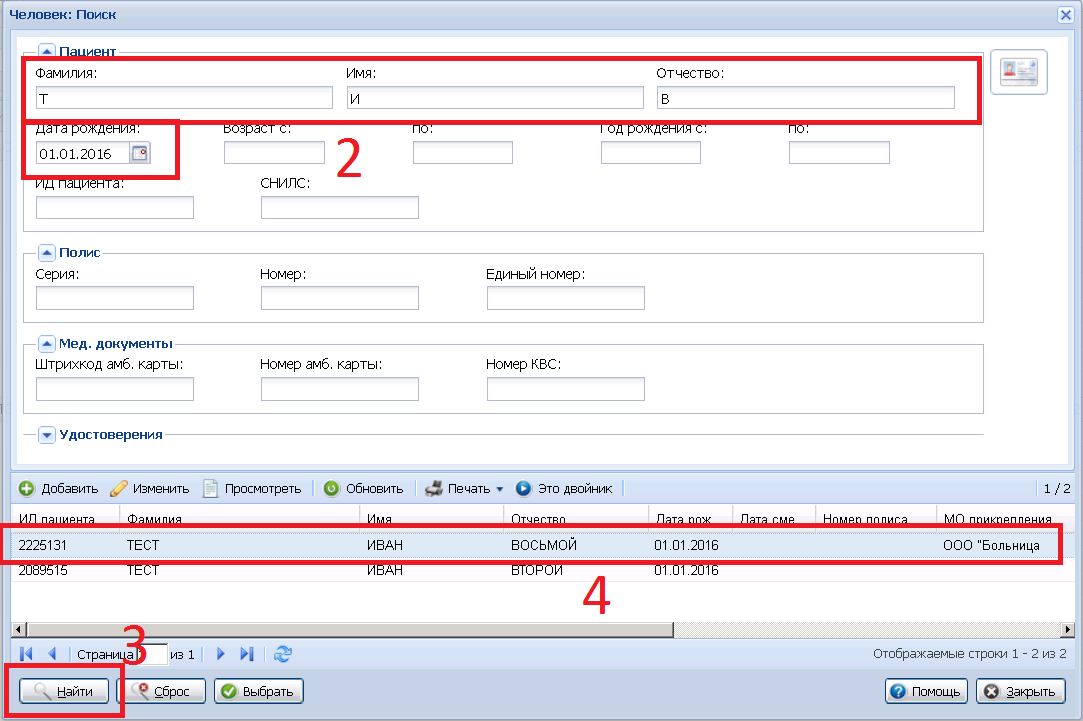 Открывается амбулаторная карта пациента: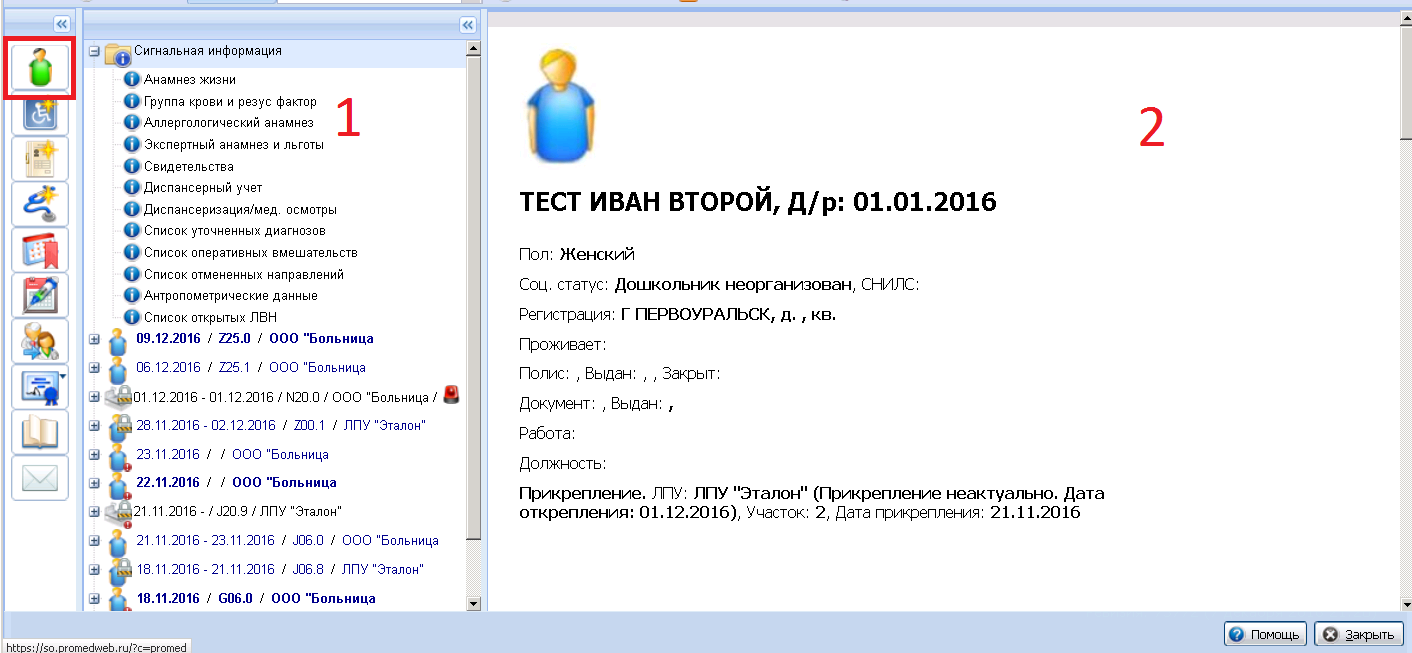 В поле номер 1 отображаются все случаи посещения пациента в больницу.В поле номер 2 отображается его амбулаторная карта.Создание нового случая амбулаторно-поликлинического лечения:Нажать на зелёного человека в левом верхнем углу.Спуститься к листку с посещением (второй лист). Заполнить поля согласно таблице.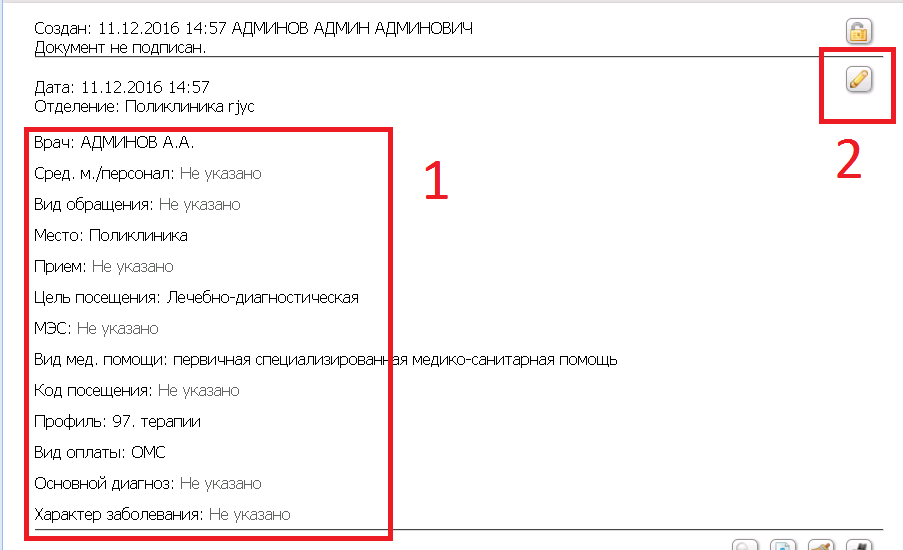 Изменение даты посещения.Нажать в левом верхнем углу на карандашик.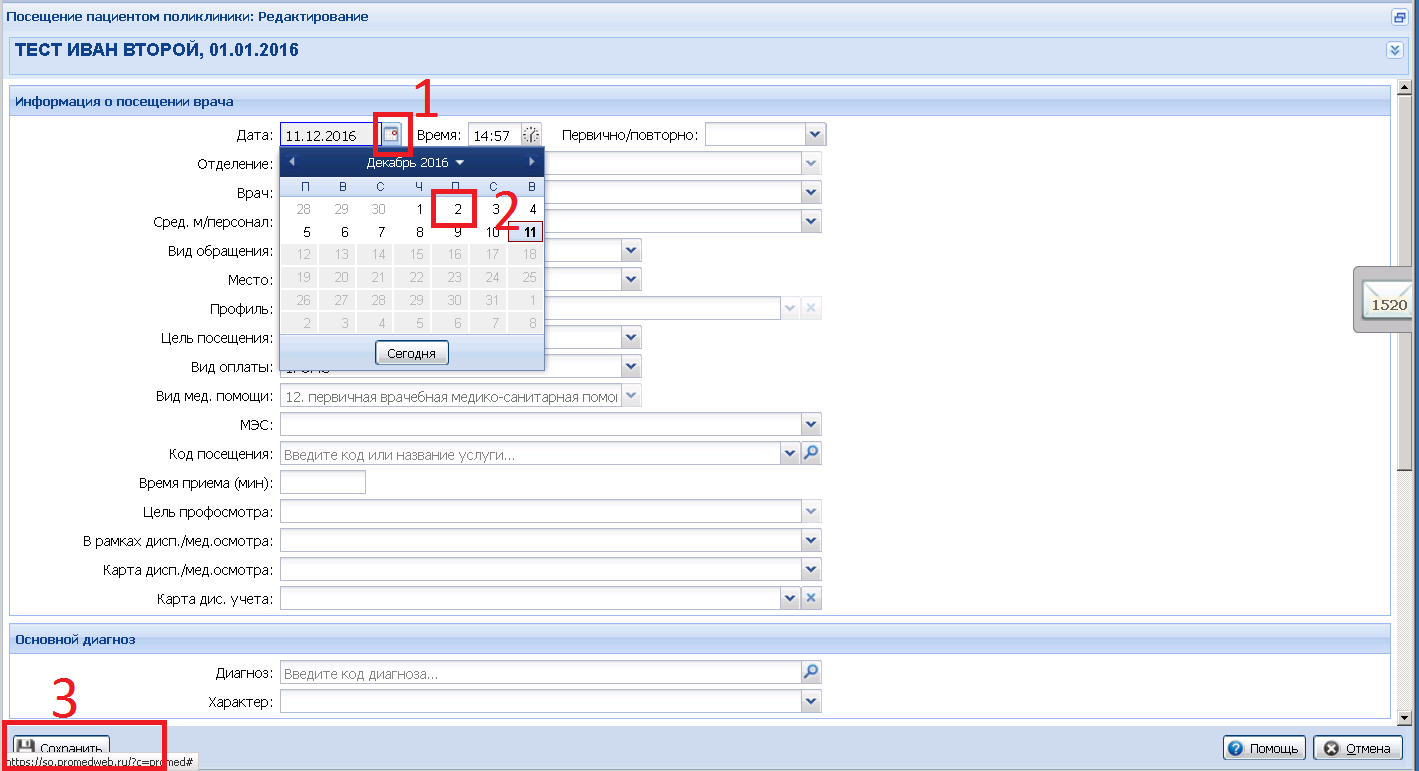 Нажать на календарь у поля «Дата».Выбрать нужную дату, например, 2 декабря и нажать на неё.Нажать кнопку «Сохранить».Добавление дополнительных услуг (ЕСЛИ ТАКОВЫЕ БЫЛИ ОКАЗАНЫ).4.1 Прокрутить лист посещения до слова «УСЛУГИ».4.2 Нажать на плюс в зелёном круге.4.3 Нажать на «Общие услуги».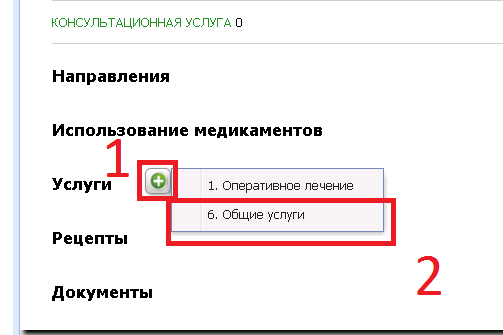 4.4 В поле «Услуга» (Подсвечено зелёным цветом) ввести наименование (или часть наименования) услуги, например, «Оказание помощи вне медицинской организации».4.5 Из появившегося списка выбрать необходимую услугу и нажать на неё.Нажать кнопку сохранить.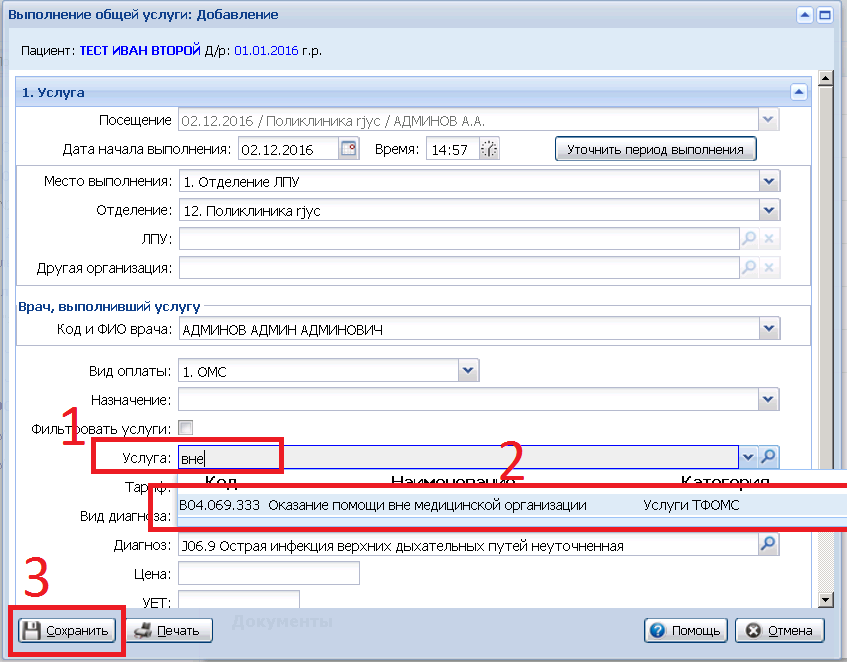 ЕСЛИ СЛУЧАЙ ЛЕЧЕНИЯ СОСТОЯЛ ИЗ ОДНОГО ПОСЕЩЕНИЯ, ТОГДА:Закрытие случая амбулаторно-поликлинического лечения.Подняться по документу в самый верх на титульный лист. Нажать на галочку в зеленом круге.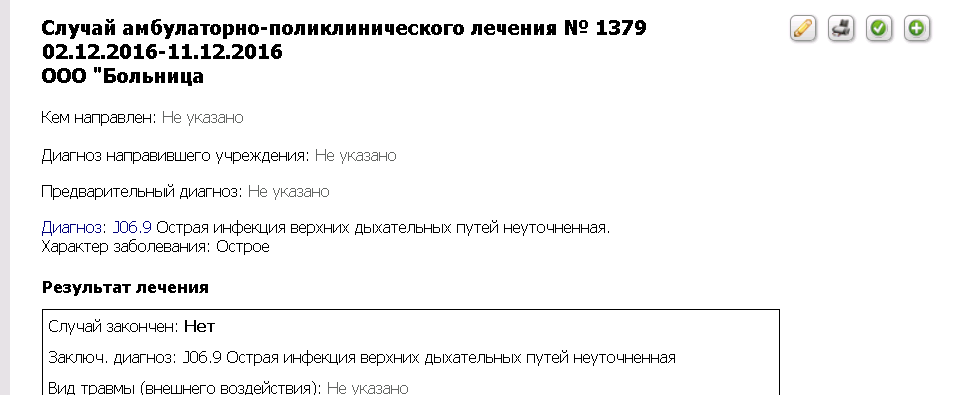 В появившемся окне заполнить поля «Результат обращения», «Исход»Нажать кнопку «Сохранить»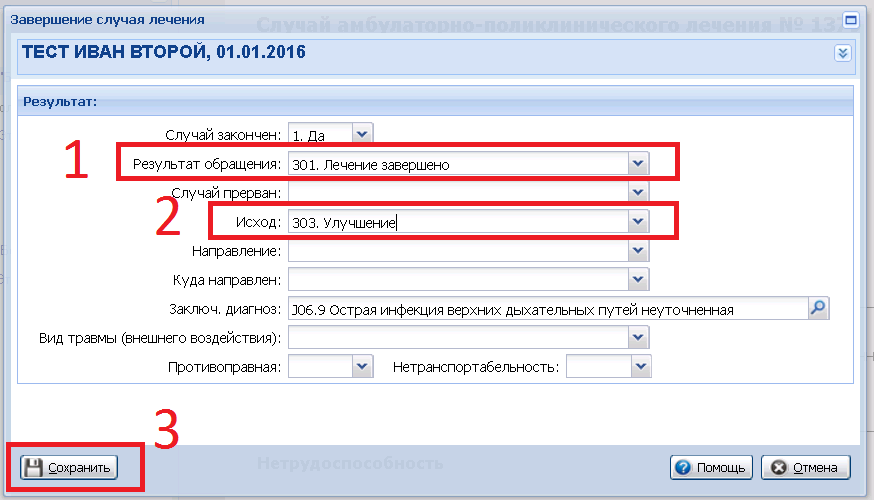 Закрыть карточку пациента.В правом нижнем углу нажать кнопку «Закрыть»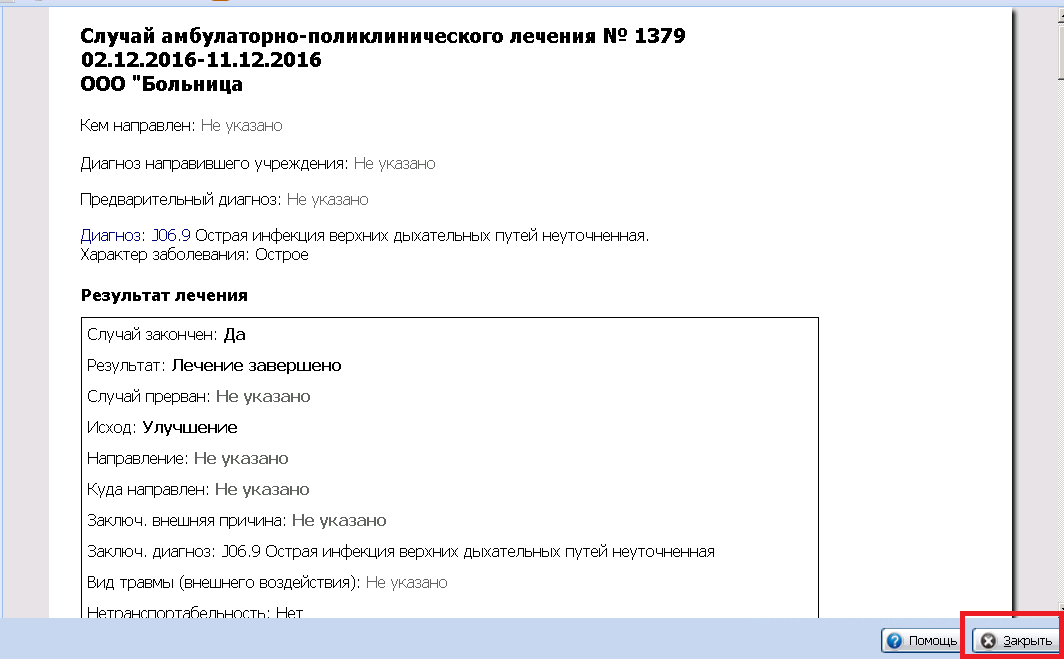 Наименование обращенияВид обращения (п.21 приложения №3, п. 7.16 приложения №4
к приказу МЗ РФ
от 15 декабря 2014 г. №834н)Цель посещенияКод посещения (основная услуга посещения)ДиагнозХарактер заболеванияВид оплатыДополнительные услугиПервичный прием пациента1 ЗаболеваниеАвтоматическиПервичный прием для первого посещения в году по данному диагнозу
Повторный прием для повторных обращений в году по данному диагнозуВручнуюВручнуюАвтоматическиМедицинский осмотр;                         Осмотр перед прививкой (Вакцинация)2.1 Медицинский осмотр или 2.6 Иное (с профилактической целью)4. ПрофосмотрПрофилактический приемВручную (как z20-z29)АвтоматическиАвтоматическиB04.014.004. ВакцинацияПрием по СЗЗ1 ЗаболеваниеАвтоматическиПервичный прием для первого посещения в году по данному диагнозу
Повторный прием для повторных обращений в году по данному диагнозуВручнуюВручнуюМестный бюджетПовторный прием пациентаАвтоматическиПовторный приемАвтоматическиАвтоматическиАвтоматическиПосещение на дому1 ЗаболеваниеАвтоматическиПервичный прием для первого посещения в году по данному диагнозу
Повторный прием для повторных обращений в году по данному диагнозуВручнуюВручнуюАвтоматическиB04.069.333. Оказание помощи вне медицинской организацииОбращение по травме1 ЗаболеваниеАвтоматическиВручнуюВручнуюАвтоматически